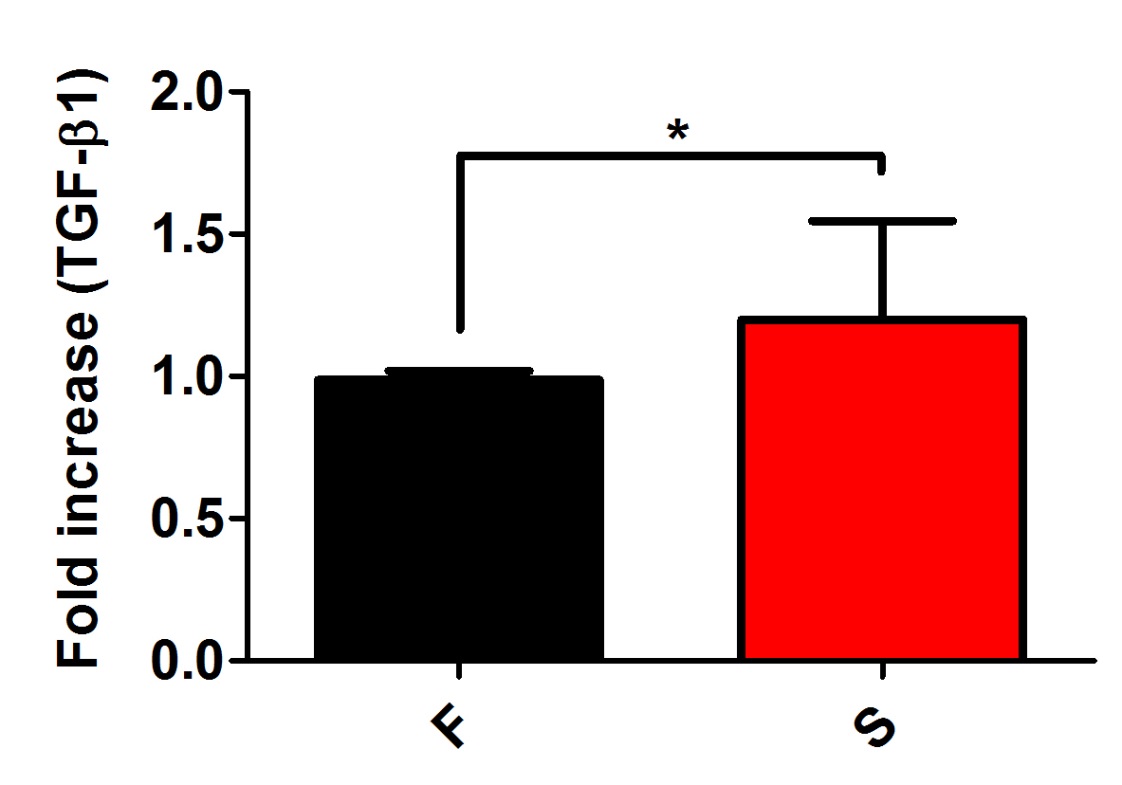 S1 Fig.